Publicado en Málaga el 03/04/2020 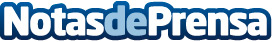 De la Pandemia económica, a la Criogenización económica globalParte I del estudio realizado por Jorge Vendrell www.wed-center.com titulado 'De la Pandemia económica a la Criogenización económica global'. Cita obligada por derechos de autor
Datos de contacto:Jorge vendrell622953093Nota de prensa publicada en: https://www.notasdeprensa.es/de-la-pandemia-economica-a-la-criogenizacion Categorias: Nacional Finanzas Comunicación Sociedad Consumo Otras Industrias http://www.notasdeprensa.es